Stanwood-Camano Island Rotary Foundation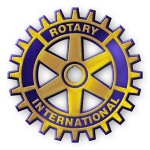 Grant Application FormTitle of Project:_____________________________________________________________________________________Name of Organization:_____________________________________________________________________________________Name of Organization sponsoring the project (if not listed above):____________________________________________________________________________________Person(s) in charge of the project:____________________________________________________________________________________Name of person submitting proposal:_____________________________________________________________________________________Contact Information for person submitting:	Address:	______________________________________________________________________________	City, State, Zip	______________________________________________________________________________	Phone:	______________________________________________________________________________	Fax:	______________________________________________________________________________	Email:	______________________________________________________________________________	Website:	______________________________________________________________________________Is this Organization Incorporated?  ___Yes ____No, If so, which State? ___________________________Is this Organization tax exempt with a 501(c)(3)? ___Yes ___No If not, what type of Organization is it? _____________________________________________________ Federal Tax ID Number: _________________________________________________________________Amount of Support Requesting: __________________________________________________________Brief description of proposed project:_________________________________________________________________________________________________________________________________________________________________________________________________________________________________________________________________________________________________________________________________________________________________________________________________________________________________________Anticipated outcome(s) of the project:_________________________________________________________________________________________________________________________________________________________________________________________________________________________________________________________________________________________________________________________________________________________________________________________________________________________________________The method to measure the effectiveness and/or success of the project:_________________________________________________________________________________________________________________________________________________________________________________________________________________________________________________________________________________________________________________________________________________________________________________________________________________________________________The classification of the request: (Funds for meeting, cleanup project, building project for example)__________________________________________________________________________________________________________________________________________________________________________It is the responsibility of the person submitting this application to also submit a written report to the Stanwood-Camano Island Rotary Foundation within 30 days of the completion of the project or within 12 months when the grant was awarded, or whichever is earlier.  Include an accounting for the funds and the description of the outcome of the project.Signature:____________________________________________________________________________________If different than the requesting organization, whom shall the grant away check be written:____________________________________________________________________________________By my signature below, I confirm that I am a duly authorized member of the organization declared upon this form to submit a request for funding the project described.  I assert that I have fully described and disclosed all relevant information pertaining to the proposed project.  I further agree that any funding received through this grant will adhere to the funding request policies as provided with such application.  In the event that I am unable to provide requested documentation of such adherence or provide a written record of project status within a reasonable time, I agree to reimburse the Stanwood-Camano Island Rotary Foundation for any undocumented or unauthorized expenditures.Signature:_____________________________________________________________________________________Printed Name: _____________________________________________________________________________________Title or Position:_____________________________________________________________________________________Date Submitted:_____________________________________________________________________________________Grants will be considered on a quarterly cycle.  Applications are due on the fifteenth day of the third month of each quarter, i.e., on March 15, June 15, September 15, and December 15.  Applications for an urgent need will also be considered.